AUTOSTRADE PER L’ITALIA S.P.A.Società soggetta all’attività di direzione e coordinamento di Atlantia S.p.A.DOMANDA DI MANIFESTAZIONE DI INTERESSEPER L’AFFIDAMENTO DEI SERVIZI DI PROGETTAZIONE (PROGETTO ESECUTIVO COMPRENSIVO DI PSC) INERENTI I LAVORI DI REALIZZAZIONE DELLA NUOVA INFRASTRUTTURA OTTICA DELLA AUTOSTRADA A7 NEL TRATTO SERRAVALLE SCRIVIA - DIREZIONE DI TRONCO 1 GENOVA.CODICE APPALTO n. ........................Domanda di manifestazione d’interesse per partecipare alla successiva fase della procedura di affidamento ai sensi dell’art. 36 comma 2 lettera b) del D.Lgs. 18 aprile 2016, n. 50 e s.m.i. Spett.leAutostrade per L’Italia S.p.A.Direzione Generale di Roma Via Alberto Bergamini 5000139 RomaIl sottoscritto ...........................................................................................................................Nato il .................................................. a ................................................................................In qualità di ............................................................................................................................Dell’Impresa ...........................................................................................................................Con sede in ...........................................................................................................................C.f. ...........................................................................................................................................P. IVA ..............................................................................................................................Tel ....................................................................... fax ...............................................................indirizzo MAIL ………………………………………………………………………………..indirizzo posta elettronica certificata PEC......................................................................................DICHIARAdi manifestare l’interesse a presentare offerta alla procedura di affidamento in oggetto e che intende partecipare come:          Impresa singolaOppure Capogruppo di RTI/consorzio/GEIE di tipo orizzontale/verticale/misto costituito fra le imprese: ............................................................................................................................................;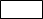 Oppure         Capogruppo di RTI/consorzio/GEIE di tipo orizzontale/verticale/misto da costituirsi fra le imprese: .......................................................................................................;Oppure         Mandante di RTI/consorzio/GEIE di tipo orizzontale/verticale/misto costituito fra le imprese:............................................................................................................................................;Oppure          Mandante di RTI/consorzio/GEIE di tipo orizzontale/verticale/misto da costituirsi fra le imprese: ....................................................;Oppure          Impresa singola avvalendosi della seguente Impresa singola/RTI/consorzio/GEIE ...........................................................................................................................................;Oppure          altro ............................................................................................................................................;A tal fine, ai sensi degli articoli 46 e 47 del D.P.R. 28 dicembre 2000, n. 445, consapevole delle sanzioni penali previste dall'articolo 76 del medesimo D.P.R. n. 445/2000, per le ipotesi di falsità in atti e dichiarazioni mendaci ivi indicate.(I soggetti interessati a partecipare sotto forma di RTI /Consorzio/GEIE dovranno rilasciare autonoma dichiarazione, rispetto i requisiti posseduti, tramite il presente formulario).DICHIARA ED ATTESTA SOTTO LA PROPRIA RESPONSABILITÀL’ assenza dei motivi di esclusione dall’art. 80 del D.Lgs 50/2016 s.m.i.;Che l’Impresa è iscritta nel registro delle imprese della Camera di Commercio, Industria, Artigianato e Agricoltura della Provincia di ............................................. per le seguenti attività……….. (descrizione attività che deve essere corrispondente a quella oggetto dell'appalto) precisando gli estremi di iscrizione (numero e data), la forma giuridica nonché i nominativi, le qualifiche, le date di nascita e residenza dei titolari, soci, direttori tecnici soci accomandatari e amministratori muniti di rappresentanza (allega copia sottoscritta digitalmente dal Legale Rappresentante. In caso di RTI una per ogni Impresa). Che l’Impresa è in possesso dei requisiti di cui al d.m. 2 dicembre 2016 n. 263.Che l’impresa è in possesso dei requisiti professionali previsti dall’art.98 del D.Lgs. 9 aprile 2008 n.81;Che l’Impresa è in possesso dei seguenti requisiti: Capacità economica e finanziariaDi aver un conseguito un fatturato globale medio annuo relativo ai migliori tre degli ultimi cinque esercizi (indicare gli anni) per un importo non inferiore ad € 101.471,55.Capacità professionale e tecnicaDi avere eseguito negli ultimi dieci anni antecedenti la data di pubblicazione del presente avviso e relativo ai lavori della categorie e ID indicato nella tabella dell’Avviso servizi di ingegneria e di architettura pari a 0,50 volte l’importo stimato dei lavori cui si riferisce la prestazione.Di aver svolto servizi di Coordinamento della Sicurezza in fase di Progettazione negli ultimi 10 anni antecedenti la data di pubblicazione del presente avviso relativi a lavori appartenenti alla classe T.O2 ai sensi del D.M. 17 giugno 2016 per un importo (al netto di IVA) globale di lavori almeno pari ad € 825.000,00.In caso di (RTI/consorzio/GEIE) si dichiara che il requisito di cui al punto 5.a) è posseduto ………………….;In caso di (RTI/consorzio/GEIE) si dichiara che il requisito di cui al punto 5.b) è posseduto………………….LUOGO E DATA ………………………………………………………………….Documento informatico firmato digitalmente ai sensi del D.Lgs 82/2005 s.m.i. e norme collegate, il quale sostituisce il documento cartaceo e la firma autografa.N.B.:Tutte le dichiarazioni sostitutive richieste ai fini della partecipazione alla presente indagine di mercato devono essere rilasciate, dal Legale Rappresentante, ai sensi degli artt. 46 e 47 del D.P.R. 28 dicembre 2000, n. 445 e s.m.i. con la sottoscrizione digitale del dichiarante; a tale fine le stesse devono essere corredate dalla copia digitale di un documento di riconoscimento del dichiarante, in corso di validità; è sufficiente una sola copia del documento di riconoscimento anche in presenza di più dichiarazioni su più documenti distinti.In caso di RTI costituiti o Consorzio, a pena d’esclusione, la domanda di partecipazione dovrà essere sottoscritta dal legale rappresentante dell’impresa mandataria in nome e per conto di tutti i soggetti componenti e in caso di Consorzio dal legale rappresentante. In caso di RTI non costituiti, a pena di esclusione, la domanda di partecipazione dovrà essere compilata e sottoscritta dai legali rappresentanti di tutte le imprese raggruppande, con l’indicazione della impresa mandataria e della impresa/e mandante/i